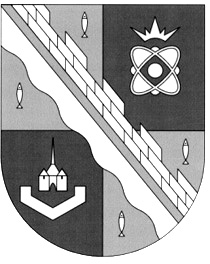                            администрация МУНИЦИПАЛЬНОГО ОБРАЗОВАНИЯ                                             СОСНОВОБОРСКИЙ ГОРОДСКОЙ ОКРУГ  ЛЕНИНГРАДСКОЙ ОБЛАСТИ                             постановление                                                           от 08/02/2022 № 188О внесении изменений в постановление администрацииСосновоборского городского округа от 10.07.2018 № 1620«Об утверждении административного регламента исполнения муниципальной функции по исполнению исполнительных документов, предусматривающих обращение взыскания на средства местного бюджета Сосновоборского городского округа»В целях приведения административного регламента исполнения муниципальной функции по исполнению исполнительных документов, предусматривающих обращение взыскания на средства местного бюджета Сосновоборского городского округа в соответствие с действующим законодательством, администрация Сосновоборского городского округа       п о с т а н о в л  я е т:1. Внести изменения в постановление администрации Сосновоборского городского округа от 10.07.2018 № 1620 «Об утверждении административного регламента исполнения муниципальной функции по исполнению исполнительных документов, предусматривающих обращение взыскания на средства местного бюджета Сосновоборского городского округа» (далее – постановление):1.1. Дополнить пункт 2.3.1. приложения к постановлению абзацем следующего содержания:«В случае направления взыскателю или в суд уведомления об уточнении реквизитов банковского счета взыскателя течение срока, указанного в пункте 2.2. настоящего регламента, приостанавливается на срок, предусмотренный пунктом 3.2 статьи 242.1 Бюджетного Кодекса Российской Федерации.»;1.2. Дополнить пункт 2.3.2. приложения к постановлению абзацем следующего содержания:«В случае возврата в суд исполнительных документов по указанным в абзацах втором и третьем настоящего пункта основаниям взыскателю направляется уведомление с приложением всех поступивших от него документов.».2. Отделу по связям с общественностью (пресс-центр) Комитета по общественной безопасности и информации разместить настоящее постановление на официальном сайте Сосновоборского городского округа.3. Общему отделу администрации обнародовать настоящее постановление на электронном сайте городской газеты "Маяк".4. Настоящее постановление вступает в силу со дня официального обнародования.5. Контроль за исполнением настоящего постановления возложить на председателя комитета финансов Сосновоборского городского округа Попову Т.Р.Глава Сосновоборского городского округа                                                             М.В. ВоронковУварова Ирина Павловна(81369) 29960Отдел казначейского исполнения бюджета